1	خلفية1.1	اعتمد مؤتمر المندوبين المفوضين لعام (PP-14) 2014 القرار 191 (بوسان، 2014) بشأن "استراتيجية تنسيق الجهود بين قطاعات الاتحاد الثلاثة".2.1	ويكلف القرار الأمين العام بضمان وضع استراتيجية للتنسيق والتعاون توخياً لفعالية وكفاءة الجهود في المجالات ذات الاهتمام المشترك لقطاعات الاتحاد الثلاثة، بغية تجنب ازدواجية الجهود وتحقيق الاستخدام الأمثل للموارد؛ وبضمان إعداد قائمة محدَّثة تتضمن المجالات ذات الاهتمام المشترك للقطاعات الثلاثة وفقاً لولاية كل جمعية ومؤتمر للاتحاد.3.1	وفضلاً عن ذلك، يكلف القرار مديري المكاتب بضمان إدراج التنسيق مع القطاعين الآخرين في جداول أعمال كل من الأفرقة الاستشارية المعنية بحيث تُقترح استراتيجيات وتدابير لتحقيق التطوير الأمثل للمجالات ذات الاهتمام المشترك؛ وبتقديم الدعم إلى الأفرقة الاستشارية للقطاعات في أنشطة التنسيق بين القطاعات في المجالات ذات الاهتمام المشترك.4.1	كما يكلف القرار الأمين العام ومديري المكاتب بضمان تقديم تقارير إلى المجلس عن أنشطة التنسيق المنفذة بين القطاعات المختلفة في كل مجال من هذه المجالات، فضلاً عن النتائج التي تم التوصل إليها.2	التنسيق داخل الأمانةفريق المهام المعني بالتنسيق بين القطاعات (ISC-TF)1.2	كما ورد سابقاً في التقارير المقدمة إلى دورة المجلس لعام 2017 (الوثيقة C17/38)، بشأن المضي قدماً في تنفيذ القرار 191 (بوسان، 2014)، أنشئ فريق المهام المعني بالتنسيق بين القطاعات (ISC-TF) لتعزيز التنسيق والتعاون بين مكاتب القطاعات الثلاثة والأمانة العامة بغية تجنب ازدواجية الجهود وتحقيق الاستخدام الأمثل للموارد. وحُدِّدت اختصاصات فريق المهام المعني بالتنسيق في الأمر الإداري 16/13.2.2	وعقد فريق المهام المعني بالتنسيق الذي ترأسه نائب الأمين العام 6 اجتماعات في 2017 و21 اجتماعاً منذ إنشائه في مارس 2015، بمشاركة ( أ ) نواب مديري المكاتب الثلاثة ورئيسة دائرة التخطيط الاستراتيجي وشؤون الأعضاء؛ (ب) جهات الاتصال المشتركة بين القطاعات والمسؤولة عن مجالات مواضيعية محددة؛ (ج) المديرين الإقليميين؛ (د ) رؤساء دوائر الأمانة العامة؛ (ه ) رئيس وحدة المراجعة الداخلية بصفة مراقب، ورؤساء الدوائر بالمكاتب بدعوة من رئيس الفريق.3.2	وتشمل مجالات الاهتمام المشترك بين القطاعات، التي ينسقها فريق المهام المعني بالتنسيق بين القطاعات، المواضيع التالية: تغير المناخ واتصالات الطوارئ وإمكانية النفاذ والاتصالات وهيئة تحرير الموقع الإلكتروني وتعبئة الموارد والمساواة بين الجنسين وتنسيق الأحداث وسد الفجوة التقييسية، واعتباراً من 2017، مشاركة الشركات الصغيرة والمتوسطة في أعمال الاتحاد والشباب. واضطلع الفريق في عام 2017 بما يلي:-	تيسير تبادل المعلومات بين القطاعات والأمانة العامة بشأن مجالات تلك المواضيع من خلال تزويد الفريق بأحدث المعلومات ومناقشة التقدم المحرز في كل مجال؛-	مناقشة واقتراح حلول للمسائل الرئيسية التي أثارتها جهات الاتصال، وتتجلي ميزة ذلك في إمكانية طرح المسائل بصورة ملائمة إذا تعذر اتخاذ قرارات بشأنها أو حلها على مستوى جهات الاتصال؛-	الاستفادة من مشاركة ومساهمة المكاتب الإقليمية التي ظلت تشارك عن بُعد في مناقشات فريق المهام المعني بالتنسيق بين القطاعات؛-	مواصلة عملية نشر المعلومات عن أعمال الاتحاد المتعلقة بمجالات المواضيع المذكورة وتحديثها على صفحات الاتحاد الإلكترونية ذات الصلة، بطريقة مفتوحة وشفافة؛-	تنسيق مشاركة الاتحاد في المؤتمرات والمنتديات (مثل الاجتماع الثالث والعشرين لمؤتمر الأطراف في بون) بهدف ترشيد إيفاد الاتحاد/حضوره مع ضمان تمثيل المصالح المشتركة بين القطاعات؛-	تيسير تنسيق أفضل لتنظيم أحداث الاتحاد واجتماعاته من خلال العمل المضطلع به في ذلك المجال تحديداً.4.2	وفضلاً عن ذلك، حقق الفريق النتائج المحددة التالية في 2017:-	إعداد سياسة لإدارة المخاطر وبيان بشأن تقبل المخاطر أقرهما المجلس في دورته لعام 2017؛-	تنسيق ومتابعة خطة العمل الرامية إلى تنفيذ توصيات وحدة التفتيش المشتركة إثر استعراضها للتنظيم والإدارة في الاتحاد (من بين 11 توصية رسمية موجهة إلى أمانة الاتحاد، نُفذت عشر توصيات ويجري تنفيذ توصية واحدة قبل دورة المجلس لعام 2018، في حين تم تنفيذ 21 توصية من مجموع 35 توصية غير رسمية، وهناك 12 توصية في طور التنفيذ وفقاً للخطة المقدمة إلى المجلس في دورته لعام 2017، وتعكف الهيئات الإدارية للاتحاد على النظر في توصيتين)؛-	وقام الفريق كذلك بإدراج بند دائم في جدول الأعمال بشأن الاستعراضات التي تجريها وحدة التفتيش المشتركة على نطاق منظومة الأمم المتحدة في إطار العملية القائمة للنظر في هذه التقارير والتوصيات المقابلة لها. وخلال تلك الفترة، استعرض الفريق التقارير الواردة في خطة عمل وحدة التفتيش المشتركة لعاميْ 2016 و2017، وكذلك حالة تنفيذ التوصيات الواردة في تقارير السنوات الماضية التي ظلت قيد النظر. وشهدت نسبة قبول الاتحاد وتنفيذه لتوصيات وحدة التفتيش المشتركة زيادة كبيرة في السنوات الثلاث الماضية (من 2014 إلى 2016، ارتفعت نسبة القبول من حوالي 50% إلى 87% وارتفعت نسبة التنفيذ من حوالي 46% إلى 86%؛ مع استقرار حالي عند حوالي 83% لنسبة القبول وعند 72% لنسبة التنفيذ، ويشمل ذلك التقارير الصادرة مؤخراً عن وحدة التفتيش المشتركة). واعترفت وحدة التفتيش المشتركة بأن هذا التقدم المحرز وآلية الرصد القائمة يُعتبران من أفضل الممارسات.-	تنسيق وضع الإجراءات والمبادئ التوجيهية الخاصة بطلبات التصوير الفيديوي والتصوير الفوتوغرافي؛-	استعراض إعداد المبادئ التوجيهية المتعلقة بالهوية المرئية؛-	متابعة إدارة صندوق إمكانية النفاذ؛-	معالجة قضية التوازن بين الجنسين في اللجان النظامية للاتحاد؛-	مواصلة استعراض التقرير المفصَّل بشأن حالة عضوية القطاعات بحسب القطاع والمنطقة؛-	الإشراف على تنفيذ المشروع التجريبي المتعلق بمشاركة الشركات الصغيرة والمتوسطة في أعمال الاتحاد.3	التنسيق مع الأعضاء1.3	أُنشئ فريق التنسيق المشترك بين القطاعات بشأن المسائل ذات الاهتمام المشترك (ISCT) بالاشتراك بين الفريق الاستشاري للاتصالات الراديوية (RAG) والفريق الاستشاري لتقييس الاتصالات (TSAG) والفريق الاستشاري لتنمية الاتصالات (TDAG).2.3	نوقشت هذه المسألة في الاجتماعات التي عقدها الفريق الاستشاري للاتصالات الراديوية والفريق الاستشاري لتقييس الاتصالات والفريق الاستشاري لتنمية الاتصالات في عامي 2014 و2015، وقُدِّمت التوجيهات اللازمة في هذا الصدد إلى المكاتب (وردت معلومات أساسية بهذا الخصوص في الوثيقة C15/38(Rev.1)). وحُدِّدت اختصاصات فريق التنسيق المشترك واتُّفق عليها فيما بين القطاعات وعُيِّن فريق الإدارة.3.3	عقد فريق التنسيق المشترك منذ إنشائه أربعة اجتماعات بالتزامن مع اجتماعات الفريق الاستشاري لتنمية الاتصالات. وقام في اجتماعه الذي عُقد في 10 مايو 2017، بتحديث قائمة المجالات ذات الاهتمام المشترك لكي تشمل المواضيع المرشحة بشأن أساليب العمل من أجل التنسيق بين قطاعات الاتحاد. وقام الفريق أيضاً باستعراض أوجه تقابل مجالات العمل ذات الاهتمام المشترك بين لجان دراسات قطاع تنمية الاتصالات وقطاع تقييس الاتصالات وبين لجان دراسات قطاع الاتصالات الراديوية وقطاع تقييس الاتصالات، والموافقة عليها.___________ال‍مجلس 2018
جنيف، 27-17 أبريل 2018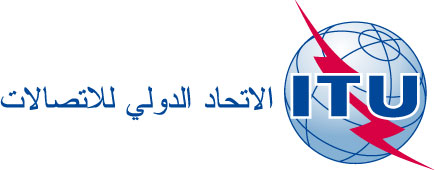 بند جدول الأعمال: ADM 16الوثيقة C18/38-A8 مارس 2018الأصل: بالإنكليزيةتقرير من الأمين العامتقرير من الأمين العامتقرير عن تنفيذ القرار 191 (بوسان، 2014)
"استراتيجية تنسيق الجهود بين قطاعات الاتحاد الثلاثة"تقرير عن تنفيذ القرار 191 (بوسان، 2014)
"استراتيجية تنسيق الجهود بين قطاعات الاتحاد الثلاثة"ملخصتعرض هذه الوثيقة تقريراً بشأن تنفيذ القرار 191 (بوسان، 2014) المتعلق باستراتيجية تنسيق الجهود بين قطاعات الاتحاد الثلاثة.الإجراء المطلوبيرجى من المجلس الإحاطة علماً بهذا التقرير._________المراجعالقرار 191 (المراجَع في بوسان، 2014)